Заключениепо результатам экспертизы на проект решения «О внесении изменений и дополнений в решение Совета Южского городского поселения от 23.12.2021 № 90 «О бюджете Южского городского поселения на 2022 год и на плановый период 2023 и 2024 годов»Аппаратом Совета Южского городского поселения была проведена правовая экспертиза проекта решения Совета Южского городского поселения «О внесении изменений и дополнений в решение Совета Южского городского поселения от 23.12.2021 № 90 «О бюджете Южского городского поселения на 2022 год и на плановый период 2023 и 2024 годов», в результате проведения которой было установлено:1. Проект решения Совета Южского городского поселения «О внесении изменений и дополнений в решение Совета Южского городского поселения от 23.12.2021 № 90 «О бюджете Южского городского поселения на 2022 год и на плановый период 2023 и 2024 годов» поступил в Совет Южского городского поселения в электронном виде для проведения правовой экспертизы 10 июня 2022 года, проект размещен для независимой экспертизы на официальном сайте Совета Южского городского поселения 10.06.2022.2. Предлагаемый проект решения Совета составлен в соответствии с правилами юридической техники. Структура, содержание и оформление проекта решения соответствует требованиям, предъявляемым к нормативно-правовым актам и связан с необходимостью внесения изменений в основные характеристики бюджета Южского городского поселения на 2022 год: расходы увеличены на 2 204 982,88 руб.; дефицит увеличен на 2 204 982,88 руб.Проект решения Совета Южского городского поселения «О внесении изменений и дополнений в решение Совета Южского городского поселения от 23.12.2021 № 90 «О бюджете Южского городского поселения на 2022 год и на плановый период 2023 и 2024 годов» рекомендован для официального рассмотрения на совместном заседании постоянно действующих комиссий Совета Южского городского поселения Южского муниципального района и принятия его депутатами Совета Южского городского поселения Южского муниципального района.  Руководитель аппарата-юрист Совета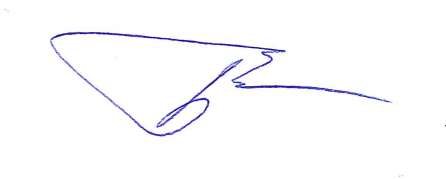 Южского городского поселения	   Южского муниципального района                                                                     М.Ю. Брыленков  